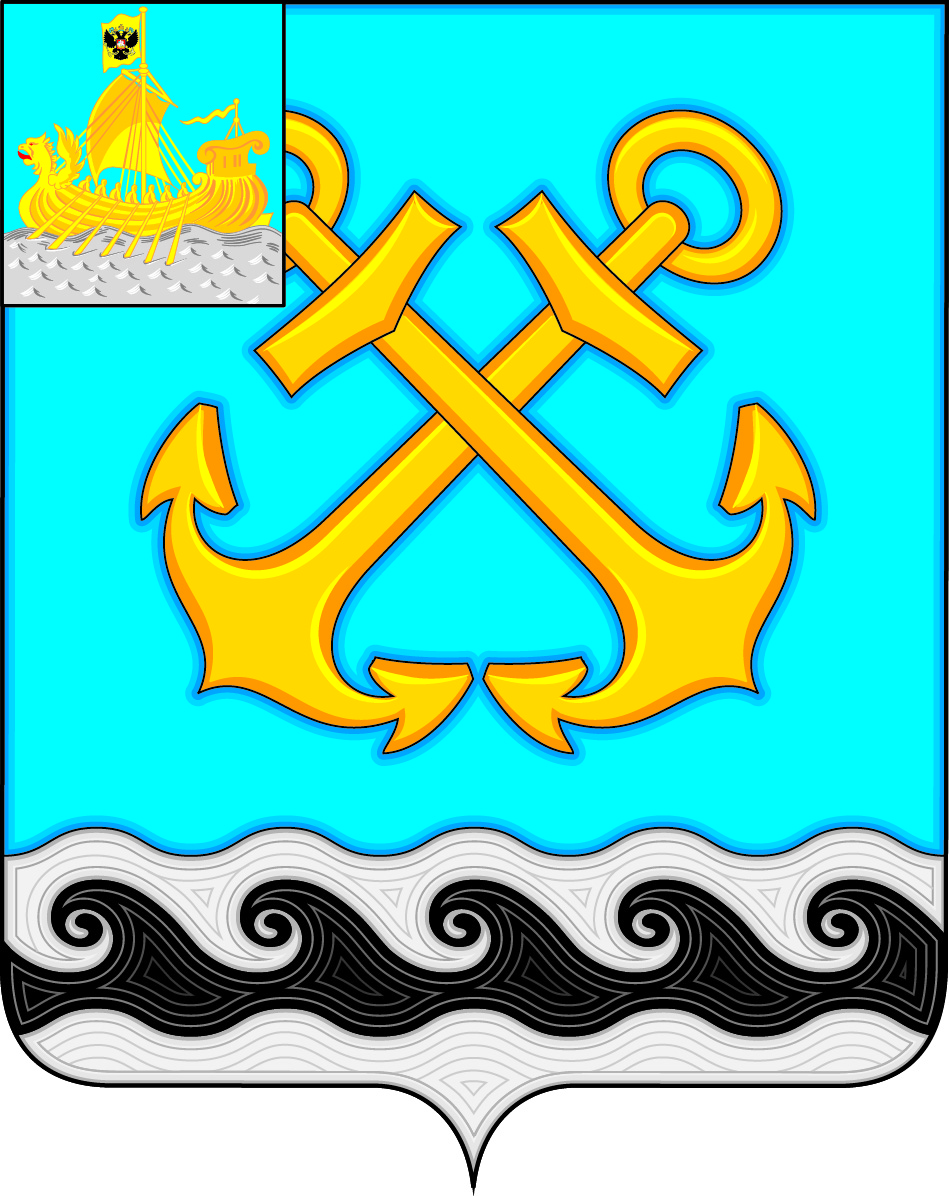    АДМИНИСТРАЦИЯ ЧЕРНОПЕНСКОГО СЕЛЬСКОГО ПОСЕЛЕНИЯ              КОСТРОМСКОГО МУНИЦИПАЛЬНОГО РАЙОНА                    КОСТРОМСКОЙ ОБЛАСТИ                     П О С Т А Н О В Л Е Н И Е03 апреля 2017 года     №   23					        п. СухоноговоВ целях обеспечения санитарного содержания и благоустройства Чернопенского сельского поселения Костромского муниципального района, предупреждения возникновения и распространения инфекционных заболеваний, обусловленных воздействием на человека факторов среды обитания и руководствуясь п ст.14 Федерального Закона от 06.10.2003 г. №131-ФЗ «Об общих принципах организации местного самоуправления в Российской Федерации», п. 2 ст. 7 Федерального закона от 10.01.2002 г. №7-ФЗ «Об охране окружающей среды», п. 2 ст. 8 Федерального закона от 24.06.1998 г. № 89-ФЗ «Об отходах производства и потребления», Законом Костромской области от 21.07.2008 г. № 352-4-ЗКО «Кодекс Костромской области об административных правонарушениях», Уставом муниципального образования Чернопенское сельское поселение Костромского муниципального района Костромской области,  администрация ПОСТАНОВЛЯЕТ:1. Утвердить  план  мероприятий  по  санитарной  очистке  и  благоустройству  Чернопенского сельского поселения  в весенне-осенний период 2017 года (Приложение № 1).2. Создать организационно-контрольную комиссию по санитарной очистке и благоустройству Чернопенского сельского поселения  (Приложение № 2).3. Главному специалисту администрации Чернопенского сельского поселения Г.В. Савиной обеспечить освещение хода выполнения мероприятий по санитарной очистке и благоустройству Чернопенского сельского поселения  через средства массовой информации -  информационный бюллетень «Чернопенский вестник».4. Главному специалисту администрации  Чернопенского сельского поселения К.С. Перловой:24.1.  обеспечить освещение хода выполнения мероприятий по санитарной очистке и благоустройству Чернопенского сельского поселения  на официальном сайте администрации Чернопенского сельского поселения;4.2. довести настоящее постановление до заинтересованных лиц, согласно плана мероприятий.5. Контроль  за  выполнением настоящего постановления оставляю за собой.6. Настоящее постановление вступает в силу со дня его опубликования в информационном бюллетене «Чернопенский вестник».ГлаваЧернопенского сельского поселения                                                                     Е.Н. ЗубоваПЛАН МЕРОПРИЯТИЙОрганизационно-контрольная комиссияпо санитарной очистке и благоустройству  Чернопенского сельского поселения Костромского муниципального района Костромской областиЗубова Е.Н. – глава администрации Чернопенского сельского поселения Перлова Т.В. – заместитель главы администрации Чернопенского сельского поселения.Муравьев С.Ю. – председатель постоянно-действующей депутатской комиссии по благоустройству.Украсина О.А. – главный специалист администрации Чернопенского сельского поселения. Савина Г.В. – главный специалист администрации Чернопенского сельского поселения.Бахтдавлатова А.В. – заведующая сектором по работе с детьми и молодежью ЦКМ «Сухоноговский».Михина А.Г. – зам. директора по воспитательной работе Чернопенской средней общеобразовательной школы (по согласованию).Скрябин С.С. – старший участковый уполномоченный   полиции и ПДН МО МВД России «Костромской» (по согласованию).О проведении работ по санитарной очистке и благоустройству Чернопенского сельского поселения Костромского муниципального района Костромской области в 2017 году Приложение № 1к постановлению администрации Чернопенского сельского поселения  от  03.04.2017 г.  № 23   № п/пНаименование мероприятий Срок исполненияОтветственный исполнитель1Разработка и утверждение плана проведения весеннего и осеннего  по санитарной очистке и благоустройству населенных пунктов, представление их в отдел охраны окружающей природной среды 03.04.2017 г. -10.04.2017 г.Администрация Чернопенского сельского поселения,Зубова Е.Н.,Украсина О.А.2Проведение еженедельно по пятницам «Единого санитарного дня» по санитарной очистке территории населенных пунктов15.04.2017 г. -31.05.2017 г.16.09.2017 г. -31.10.2017 г.Руководители учреждений, организаций3Распределение территории Чернопенского сельского поселения, в том числе парков, скверов, берегов рек, водоемов в черте населенных пунктов, между  предприятиями и учреждениями для проведения санитарной очистки и благоустройства, назначение по данным территориям ответственных исполнителейдо 15.04.2017 г.Администрация Чернопенского сельского поселения,Зубова Е.Н.,Украсина О.А.4Информирование руководителей хозяйств, учреждений, организаций независимо от форм собственности, владельцев частных домов, находящихся на территории поселения, о проведении месячника по санитарной очистке и благоустройству и об ответственности за несоблюдение установленных правилдо 15.04.2017 г.до 16.09.2017 г.Администрация Чернопенского сельского поселения,Перлова К.С.5Выделение дополнительного автотранспорта,  материально-технических средств бюджетным учреждениям и организациям на период проведения месячников по санитарной очистке территории15.04.2017 г.-31.05.2017 г.16.09.2017 г.-31.10.2017 г.Администрация Чернопенского сельского поселения,Е.Н. Зубова6Проведение работ по ремонту (восстановлению) контейнерных площадокпо мере необходимостиСанаторий «Лунёво на Волге»; Эко-отель «Романов лес»; МБДОУ Детский сад «Колосок»; МБОУ «Чернопенская СОШ»;7Проведение ремонтных работ по восстановлению детских игровых и спортивных площадок15.04.2017 г.-31.05.2017 г.16.09.2017 г.-31.10.2017 г.Администрация Чернопенского сельского поселения, Украсина О.А.Муравьев С.Ю.8Организация субботников возле многоквартирных домов, хозяйственных построек, гаражей15.04.2017 г.-31.05.2017 г.16.09.2017 г.-31.10.2017 г.Администрация Чернопенского сельского поселения, Украсина О.А., Советы многоквартирных домов9Проведение уборки территории кладбищ сельского поселения15.04.2017 г. -31.05.2017 г.16.09.2017 г.-31.10.2017 г.Администрация Чернопенского сельского поселения, Украсина О.А.10Проведение уборки в парке Победы, косметический ремонт памятника погибшим в ВОВ воинам15.04.2017 г.-08.05.2017 г.Администрация Чернопенского сельского поселения, Украсина О.А.,11Высадка рассады цветущих растений на центральной клумбе п. Сухоногово15.04.2017 г. -31.05.2017 г.Администрация Чернопенского сельского поселения, Украсина О.А., МБОУ «Чернопенская СОШ»;МКУ ЦКМ «Сухоноговский», МКУ «СЦ им. А.И. Шелюхина»12Проведение ремонтных работ  дорожного покрытия в п. Сухоногово15.04.2017 г. - 31.10.2017 г.Администрация Чернопенского сельского поселения, Украсина О.А.13Организация окоса территорий Чернопенского сельского поселения 01.06.2017 г. - 31.10.2017 г.Администрация Чернопенского сельского поселения, Украсина О.А., руководители всех организации Чернопенского сельского поселения, Советы многоквартирных домов, жители поселения.14Организация спила (санитарной обрезки) аварийных и, потерявших эстетичный вид, деревьев15.04.2017 г. - 31.10.2017 г.Администрация Чернопенского сельского поселения, Украсина О.А.15Проведение ремонта уличного освещения, монтажа новых линий уличного освещения в населенных пунктах Чернопенского сельского поселения15.04.2017 г. - 31.10.2017 г.Администрация Чернопенского сельского поселения, Украсина О.А.16Выявление и уборка несанкционированных свалок на территории Чернопенского сельского поселения15.04.2017 г. - 31.10.2017 г.Администрация Чернопенского сельского поселения, Украсина О.А.17Проведение акарицидных обработок мест массового отдыха и пребывания населения (кладбища, скверы, детские площадки)15.04.2017 г.-08.05.2017 г.Администрация Чернопенского сельского поселения, Санаторий «Лунёво на Волге»; Эко-отель «Романов лес»; Санаторий «Серебряный плес»; МБДОУ Детский сад «Колосок»; МБОУ «Чернопенская СОШ»; филиал ФГУБ «Россельхозцентр» по Костромской области18Проведение обработки территории въезда в д. Асташево, по объездной дороги п. Сухоногово, частично территорию п. Сухоногово от борщевика СосновскогоII квартал 2017годаАдминистрация Чернопенского сельского поселения, (Украсина О.А.) Управление сельского хозяйства Костромского муниципального района 19Проведение месячника сплошной дератизации15.04.2017 г.-31.05.2017 г.16.09.2017 г.- 31.10.2017 г.Санаторий «Лунёво на Волге»; Эко-отель «Романов лес»; Санаторий «Серебряный плес»; МБДОУ Детский сад «Колосок»; МБОУ «Чернопенская СОШ»; торговые предприятия поселения.20Активизация работы по составлению протоколов об административных правонарушениях должностных лиц администрации Чернопенского  сельского поселения, касающихся соблюдения требований санитарных правил благоустройства и обеспечения санитарного содержания территорий населенных пунктов. постоянноАдминистрация Чернопенского сельского поселения, Савина Г.В.21Создание и проведение заседаний организационно-контрольной комиссии Чернопенского сельского поселения для обсуждения хода выполнения мероприятий по санитарной очистке и благоустройству населенных пунктовЕженедельно,по понедельникамАдминистрация Чернопенского сельского поселения,Зубова Е.Н.22Юридическим лицам и индивидуальным предпринимателям Чернопенского сельского поселения, осуществляющих деятельность по подготовке и подаче населению питьевой воды, организации  и осуществлению общественного питания и торговли продовольственными товарами, организации и осуществлению образовательной деятельности и социальной помощи населению, оказанию медицинских услуг, услуг отдыха и оздоровления обеспечить выполнение требований санитарно-эпидемиологических норм и правил по содержанию подведомственных объектов, соблюдению в них санитарно-гигиенического и противоэпидемического режимов.15.04.2017 г. -31.05.2017 г.Руководители учреждений, организаций, предприятий поселения23Предоставление информации о ходе работ по санитарной очистке и благоустройству территории поселения в отдел  природопользования и охраны труда Костромского районаЕжедневно до 13-00 часов в период10.04.2017г.-31.05.2017 г.07.11.2017г.-01.10.2017 г.Администрация Чернопенского сельского поселения,Украсина О.А. 24Организация и проведение контроля качества выполнения работ по весенне-летне-осенней санитарной очистке и благоустройству предприятий, организаций и учреждений.15.04.2016 г.-31.10.2016 г.Администрация Чернопенского сельского поселения,Перлова Т.В., Украсина О.А., Савина Г.В. Приложение № 2к постановлению администрации Чернопенского сельского поселения  от  03.04.2017г.  № 23